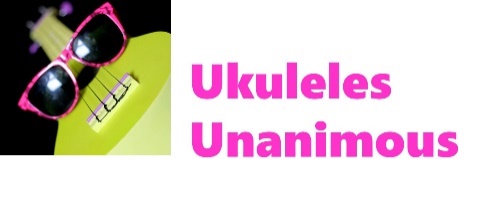                                Ukulele Chord Chart for G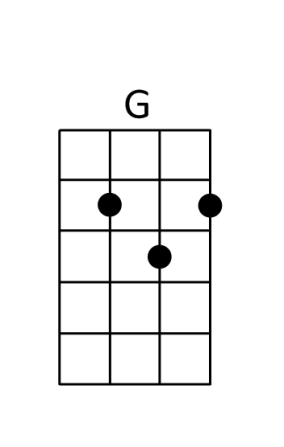 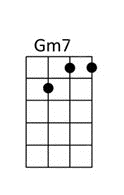 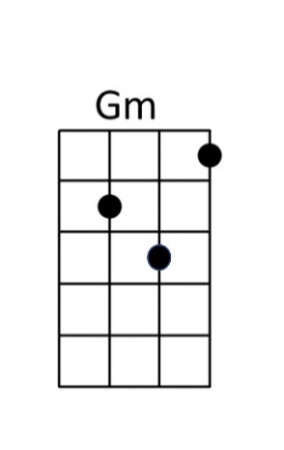 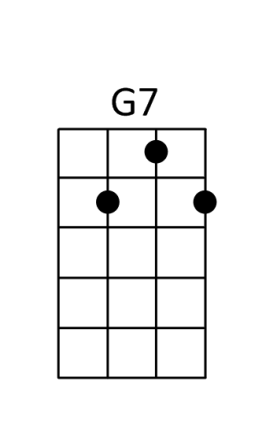 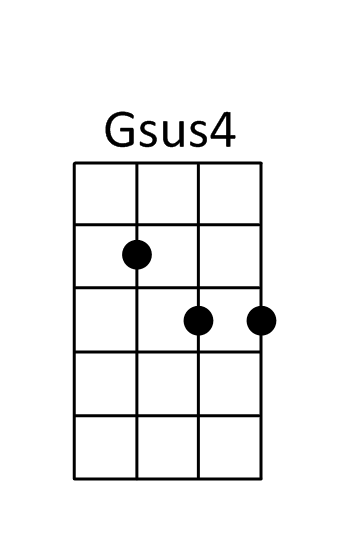 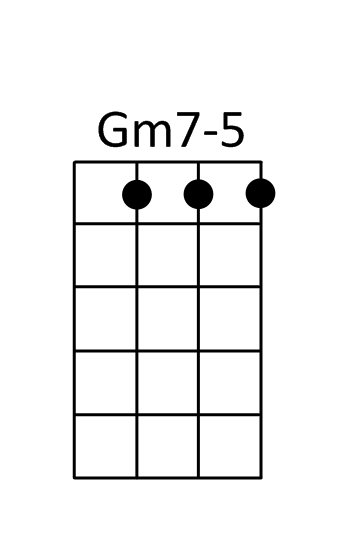 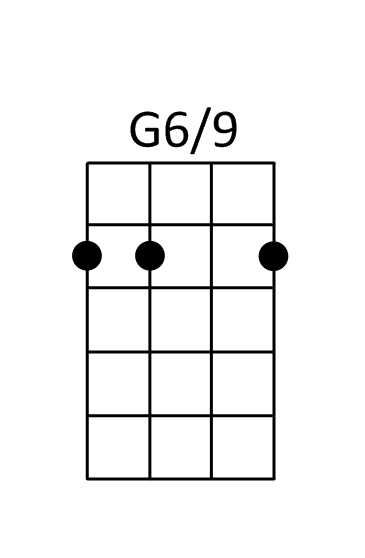 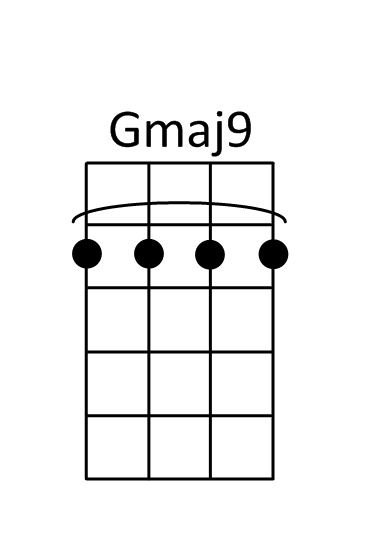 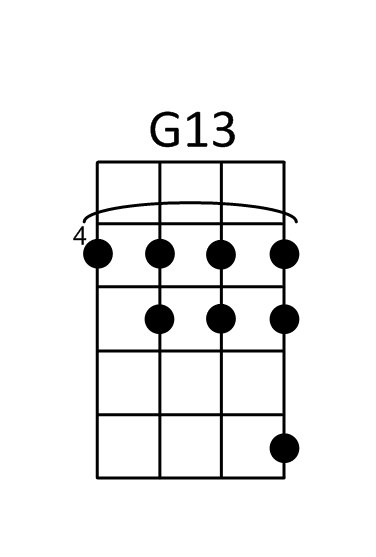 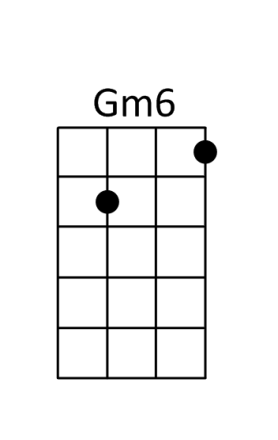 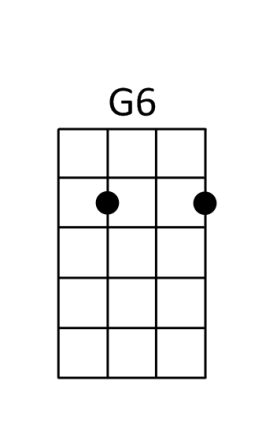 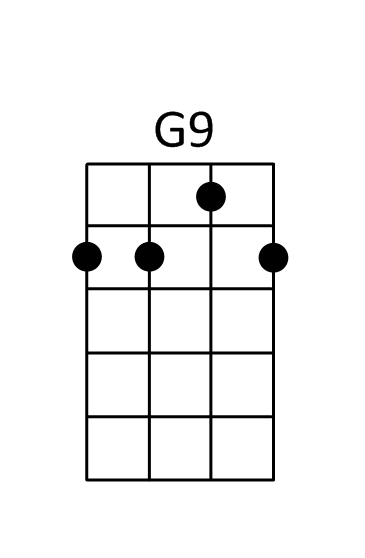 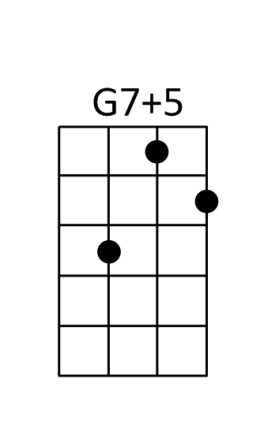 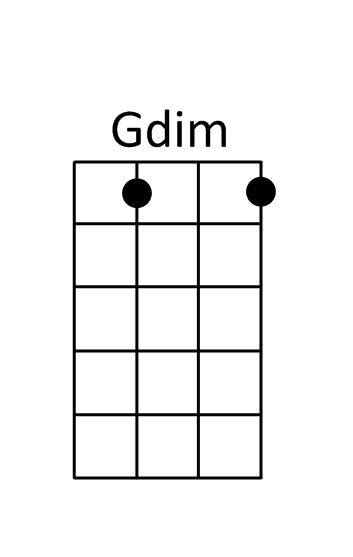 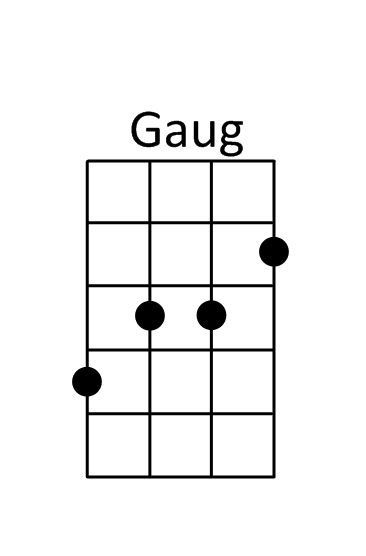 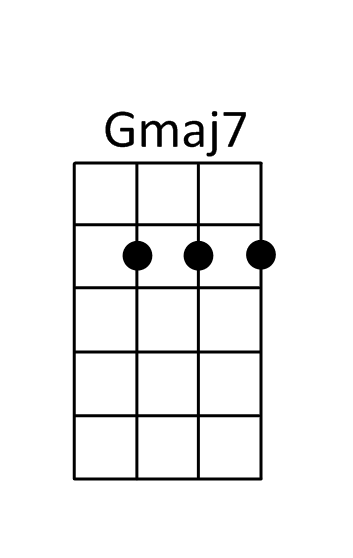 